2.10 Смазывание. Смазочные устройстваСмазывание зубчатых зацеплений и подшипников применяют в целях защиты от коррозии, снижения коэффициента трения, уменьшения износа, отвода тепла и продуктов износа от трущихся поверхностей, снижения шума и вибраций.Для редукторов общего назначения применяют непрерывное смазывание жидким маслом картерным непроточным способом (окунанием). Этот способ применяют для зубчатых передач при окружных скоростях от 0,3 до 12,5 м/с	Сорт масла определяем по табл. 10.29 [1] в зависимости от окружной скорости зубчатой передачи  м/с.(Это данные 5.7)	Принимаем индустриальное масло И-Г-А-68 ГОСТ 17479.4-87.Объем масляной ванны определяется из расчета 0,8л масла на 1кВт передаваемой мощности.Определение уровня масла. В цилиндрических редукторах: при окунании в масляную ванну колеса (см. рис. 10.60)[1] т < hм< 0,25<d2, где т — модуль зацепления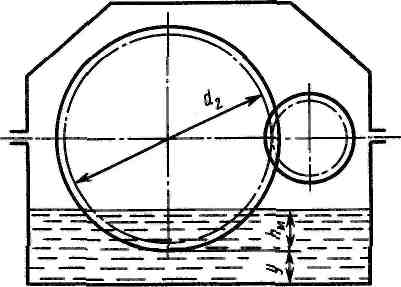 Уровень масла контролируем с помощью круглого маслоуказателя.	При работе передач масло постепенно загрязняется продуктами износа деталей передач. С течением времени оно стареет, свойства его ухудшаются. Поэтому масло налитое в корпус периодически меняют. Для этой цели в корпусе предусматривают сливное отверстие, закрываемое пробкой М20.Для подшипников принимаем пластичную смазку солидол жировой ГОСТ1033-79. 